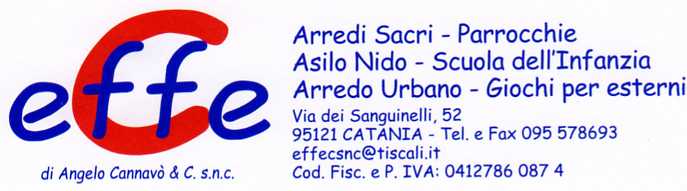 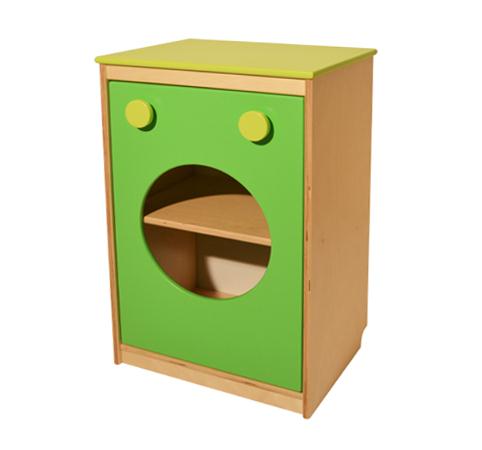 Descrizione:Gioco lavatrice con struttura in multistrato naturaleverniciato con prodotti atossici, antina colorata apribilecon ripiano interno. Adatta per angoli simbolici in asili,scuole materne e camerette.Dimensioni: 61x40x31 cm
Categoria: Giochi simboliciCodice: LG01019